《金枪鱼罐头质量通则》国家标准编制说明（征求意见稿）标准起草工作组 2022-3一、工作概况 1、 任务来源 本项目是根据国家标准化管理委员会关于下达 2020年第四批推荐性国家标准计划的通知（国标委发〔2020〕53号），计划编号为 20204867-T-469，项目名称“金枪鱼罐头质量通则”，由全国食品工业标准化技术委员会归口，起草单位为中国食品发酵工业研究院有限公司、中国罐头工业协会等。 2、 主要工作过程 （1） 起草（草案、论证）阶段 计划下达后，根据工作安排，于 2021年 3月23日通过网络会议形式组织召开了《金枪鱼罐头质量通则》国家标准修订工作启动会议。出席此次会议的主要有来自中国罐头工业协会、中国食品发酵工业研究院有限公司、宁波今日食品有限公司等多家单位二十余位行业专家和同仁参加了会议。会议主要就《金枪鱼罐头质量通则》国家标准的前期预研工作、国内外标准比对、修订思路、工作方案进行了探讨，最终形成一致意见。2022年3月24日，起草组以网络会议的形式召开了《金枪鱼罐头质量通则》国家标准第二次起草工作会。来自行业协会、大专院校、科研单位以及罐头相关领域重点生产企业、国内外经销商代表共计20余位领导、专家参加了本次会议。会上针对目前发展状况，与会人员分别从国家标准制定规范层面，产品加工、出口贸易、内贸市场、经销商等出发点进行综合全面的分析及深度讨论，为修订工作积极提出各项顺应时代进程，符合行业发展的建设性意见。会后根据会议讨论的内容，对标准文本进一步进行了完善，形成了征求意见稿。（2） 征求意见阶段 （3） 审查阶段 （4） 报批阶段 3、主要参加单位和工作组成员及其所作的工作等 本标准由 XXX、XXX 共同负责起草。主要成员：。 所做的工作：XXX 为本标准主要持笔人，XXX 为组员负责本标准的起草、编写。XXX 负责收集、分析国内外相关技术文献和资料，并对生产现状和发展情况进行了全面调研。XXX 负责对各方面的意见及建议进行归纳、分析。二、标准编制原则和主要内容 1、标准编制原则 本标准的制订符合产业发展的原则，本着先进性、科学性、合理性和可操作性的原则以及标准的目标、统一性、协调性、适用性、一致性和规范性原则来进行本标准的修订工作。本标准起草过程中，主要按 GB/T 1.1-2020《标准化工作导则 第 1 部分：标 准化文件的结构和起草规则》和 GB/T 1.2-2002《标准化工作导则 第 2 部分：标准中规范性技术要素内容的确定方法》进行编写。本标准制订过程中，主要参考了以下标准或文件： GB/T 317 白砂糖GB/T 5461 食用盐  GB/T 10786 罐头食品的检验方法GB/T 15691 香辛料调味品通用技术条件GB/T 28118 食品包装用塑料和铝箔膜、袋GB/T 36003 镀锡或镀铬薄钢板罐头空罐QB/T 1006 罐头食品检验规则QB/T 1375 鱼类罐头QB/T 2683 罐头食品代号的标示要求QB/T 4594 玻璃容器 食品罐头瓶QB/T 4631 罐头食品包装、标志、运输和贮存QB/T 5504 鱼类罐头中金枪鱼品种鉴别方法PCR法2、标准主要内容的论据 本文件规定了金枪鱼罐头的术语和定义、产品分类及产品代号、技术要求、试验方法、检验规则、标签、包装、标志、运输和贮存的要求。本文件适用于金枪鱼罐头。本文件代替GB/T 24403—2009《金枪鱼罐头》，与GB/T 24403—2009相比，除结构调整和编辑性改动外，主要技术变化如下：——扩大标准适用范围并调整相应分类和要求；——增加了根据原料种类和生产加工及调味方式的分类；——增加了术语和定义内容；——修改了原辅材料要求；——修改了感官要求。——修改了理化要求。固形物含量、氯化钠含量指标的内容；——修改了“包装、标志、运输、贮存”的内容。标准内容修订的论据如下： （1）产品分类根据现在实际市场生产情况以及不同种产品之间的差异， 将产品分类进行了修改，如下所示： 4.1.1　根据原料种类分为：鱼肉品种：按金枪鱼原料品种进行分类，如长鳍金枪鱼罐头、黄鳍金枪鱼罐头、鲣鱼金枪鱼罐头等。4.1.2　根据生产加工及调味方式的不同可分为：    1)	油浸类2)	清蒸类（原汁、盐水浸）3)	调味类（五香、红烧、辣味、豆豉、茄汁等）4)	烟熏类5)蔬菜什锦类（2）理化指标 整合现行几个金枪鱼罐头标准相关理化要求，根据金枪鱼罐头标准指标设置及我国市售产品数据规定金枪鱼罐头理化要求。（3） 检验规则 应符合 QB/T 1006 的规定。其中感官要求、净含量、固形物含量、氯化钠含量为出厂检验项目。 三、 主要试验（或验证）情况 本表1  油浸类金枪鱼罐头主要理化指标检验结果清蒸类调味类烟熏类蔬菜类四、 标准中涉及专利的情况 本标准不涉及专利问题。 五、 预期达到的社会效益、对产业发展的作用等情况 金枪鱼营养价值丰富，我国也是世界上重要的金枪鱼罐头生产和出口国。随着经济的快速发展，人们对健康食品的需求呈增长趋势，对食品的需求由饱腹功能向营养转变。而金枪鱼因具有较高的营养价值，再加上世界新冠疫情的刺激，世界各地的需求量将呈上升趋势，产业规模不断扩大，中国金枪鱼出口规模将稳定增长，且加工产品即金枪鱼罐头类产品贸易规模将不断扩大。而目前我国关于金枪鱼罐头的标准是 2009 年发布的，版本已不能适应当今金枪鱼罐头产品的行业的快速发展，亟需新的国家标准，以完善罐头食品体系。《金枪鱼罐头质量通则》的修订将涵盖现有的及今后再发展起来的多种金枪鱼罐头，以适应产业的发展，保证了金枪鱼罐头产品有国家行业标准可以依据，保障消费者的健康安全、促进金枪鱼罐头行业健康发展。 六、 与国际、国外对比情况 本标准没有采用国际标准。 本标准制定过程中未测试国外的样品、样机。本标准水平为国际先进水平。 七、 在标准体系表中的位置，与现行相关法律、法规、规章及相关 标准，特别是强制性标准的协调性 本专业领域的标准体系框架如图。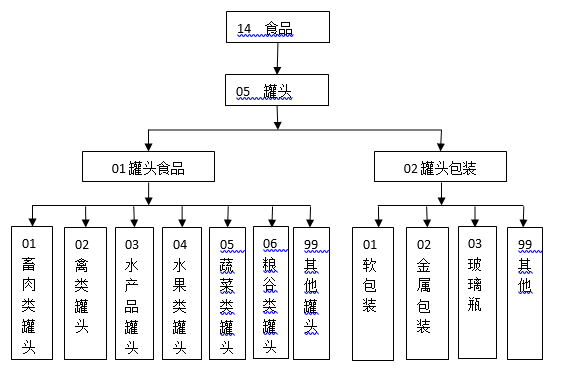 本标准属于“罐头”大类，“罐头食品”中类，“水产品罐头”系列。 本标准与现行相关法律、法规、规章及相关标准协调一致。 八、 重大分歧意见的处理经过和依据 无。 九、 标准性质的建议说明 建议本标准的性质为推荐性国家标准。 十、 贯彻标准的要求和措施建议 建议本标准批准发布 12个月后实施。 十一、 废止现行相关标准的建议 本标准实施时，代替 GB/T 24403-2009《金枪鱼罐头》。十二、 其他应予说明的事项 无。（样品数量不低于20个）原料品种产品形状（鱼肉段、块、片、碎肉、糜状）固形物含量，%氯化钠含量，%销售区域（内、外销）产品规格标签名称（配料表）样品1黄鳍块状71＜3.5%内销140G黄鳍金枪鱼、初榨橄榄油、食用盐样品2鲣鱼金枪鱼块状70.20＜3.5%内销185G金枪鱼、大豆油、水、蔬菜汁（洋葱、胡萝卜）食用盐、味精样品3大目块状70.20＜3.5%内销185G大目金枪鱼、大豆油、水、蔬菜汁（洋葱、胡萝卜）食用盐、味精样品4黄鳍块状70.20＜3.5%内销185G黄鳍金枪鱼、大豆油、水、蔬菜汁（洋葱、胡萝卜）食用盐、味精样品5鲣鱼金枪鱼片状66.48＜3.5%内销1880G金枪鱼、大豆油、水、大豆蛋白、食用盐、味精样品6鲣鱼金枪鱼片状97.50＜3.5%内销2000G金枪鱼、水、大豆油（非转基因）、蔬菜汁（豌豆、胡萝卜、洋葱汁、食用盐）味精、食用盐样品7鲣鱼金枪鱼块状700.8-1.5%外销140G金枪鱼、植物油、水、食用盐样品8鲣鱼金枪鱼糜状700.8-1.5%外销140G金枪鱼、植物油、水、食用盐样品9鲣鱼金枪鱼糜状700.8-1.5%外销160G金枪鱼、植物油、水、食用盐、样品10鲣鱼金枪鱼块状70.580.8-1.5%外销170G金枪鱼、植物油、水、食用盐、样品11鲣鱼金枪鱼糜状70.580.8-1.5%外销170G金枪鱼、植物油、水、食用盐、样品12炸弹鱼块状72.220.8-1.5%外销180G金枪鱼、植物油、水、食用盐、样品13鲣鱼金枪鱼片状64.860.8-1.5%外销185金枪鱼、植物油、水、食用盐、样品14鲣鱼金枪鱼块状64.860.8-1.5%外销185金枪鱼、植物油、水、食用盐、样品15鲣鱼金枪鱼糜状70.270.8-1.5%外销185金枪鱼、植物油、水、食用盐、样品16鲣鱼金枪鱼糜状54.120.8-1.5%外销425金枪鱼、植物油、水、食用盐、样品17鲣鱼金枪鱼块状72.220.8-1.5%外销900金枪鱼、植物油、水、食用盐、样品18炸弹鱼块状60.000.8-1.5%外销1000金枪鱼、植物油、水、食用盐、样品19鲣鱼金枪鱼块状70.590.8-1.5%外销1700金枪鱼、植物油、水、食用盐、植物蛋白样品20鲣鱼金枪鱼块状67.450.8-1.5%外销1705金枪鱼、植物油、水、食用盐、植物蛋白样品21鲣鱼金枪鱼块状70.000.8-1.5%外销1800金枪鱼、植物油、水、食用盐、植物蛋白样品22鲣鱼金枪鱼块状63.830.8-1.5%外销1880金枪鱼、植物油、水、食用盐、植物蛋白样品23鲣鱼金枪鱼片状95.000.8-1.5%外销1000金枪鱼、植物油、水、食用盐、植物蛋白样品24鲣鱼金枪鱼片状98.000.8-1.5%外销2000金枪鱼、植物油、水、食用盐、植物蛋白样品25鲣鱼金枪鱼片状95.000.8-1.5%外销3000金枪鱼、植物油、水、食用盐、植物蛋白样品26东方狐鲣碎肉96.81.7内销1kg鲣鱼、植物油、食用盐、淀粉样品27东方狐鲣碎肉97.21.7内销1kg鲣鱼、植物油、食用盐、淀粉样品28东方狐鲣碎肉97.11.7内销1kg鲣鱼、植物油、食用盐、淀粉样品29东方狐鲣碎肉96.81.7内销1kg鲣鱼、植物油、食用盐、淀粉样品30东方狐鲣碎肉96.91.7内销1kg鲣鱼、植物油、食用盐、淀粉样品31东方狐鲣碎肉97.51.7内销1kg鲣鱼、植物油、食用盐、淀粉样品32东方狐鲣碎肉96.81.7内销1kg鲣鱼、植物油、食用盐、淀粉样品33东方狐鲣碎肉97.21.7内销1kg鲣鱼、植物油、食用盐、淀粉样品34东方狐鲣碎肉97.51.7内销1kg鲣鱼、植物油、食用盐、淀粉样品35东方狐鲣碎肉96.81.7内销1kg鲣鱼、植物油、食用盐、淀粉样品36东方狐鲣碎肉97.81.7内销1kg鲣鱼、植物油、食用盐、淀粉样品37东方狐鲣碎肉97.11.7内销1kg鲣鱼、植物油、食用盐、淀粉样品38东方狐鲣碎肉97.31.7内销1kg鲣鱼、植物油、食用盐、淀粉样品39东方狐鲣碎肉97.51.7内销1kg鲣鱼、植物油、食用盐、淀粉样品40东方狐鲣碎肉96.81.7内销1kg鲣鱼、植物油、食用盐、淀粉样品41东方狐鲣碎肉97.51.7内销1kg鲣鱼、植物油、食用盐、淀粉样品42东方狐鲣碎肉97.11.7内销1kg鲣鱼、植物油、食用盐、淀粉样品43东方狐鲣碎肉96.81.7内销1kg鲣鱼、植物油、食用盐、淀粉样品44东方狐鲣碎肉97.31.7内销1kg鲣鱼、植物油、食用盐、淀粉样品45东方狐鲣碎肉97.21.7内销1kg鲣鱼、植物油、食用盐、淀粉样品46鲣鱼flake641.1内销170克金枪鱼，饮用水，葵花籽油，食用盐样品47东方狐鲣鱼肉段650.95、0.91、0.94内销185g金枪鱼、调味鸡汁、大豆油、饮用水、食用盐、味精、香辛料、食品添加剂（黄原胶、5'-肌苷酸二钠、5'-鸟苷酸二钠）样品48东方狐鲣块650.95、0.95、0.93内销185g/100g金枪鱼、调味鸡汁、大豆油、饮用水、食用盐、味精、香辛料、食品添加剂（黄原胶、5'-肌苷酸二钠、5'-鸟苷酸二钠）样品49鲣鱼
（鲣鱼金枪鱼J)块+碎 70-75 间0.9-1.2 间外销170 克TUNA、水、油、 VG 注、盐样品50鲣鱼
（鲣鱼金枪鱼J)段+碎 67-70 间0.9-1.2 间内销1880 克金枪鱼、水、油、VG、盐样品51舵鲣属
（圆舵鲣或扁舵鲣）段+碎 67-700.9-1.2 间内销1880 克金枪鱼、水、油、VG、盐样品52舵鲣属
（圆舵鲣或扁舵鲣）块+碎600.9-1.2 间外销5OZTUNA、水、油、 VG、盐（样品数量不低于20个）原料品种产品形状（鱼肉段、块、片、碎肉、糜状）固形物含量，%氯化钠含量，%销售区域（内、外销）产品规格标签名称（配料表）样品1鲣鱼金枪鱼块状81.670.8-1.5%外销120金枪鱼、水、食用盐、植物蛋白样品2鲣鱼金枪鱼块状70.000.8-1.5%外销140金枪鱼、水、食用盐样品3鲣鱼金枪鱼糜状70.000.8-1.5%外销140金枪鱼、水、食用盐样品4鲣鱼金枪鱼糜状69.010.8-1.5%外销142金枪鱼、水、食用盐样品5鲣鱼金枪鱼块状70.590.8-1.5%外销170金枪鱼、水、食用盐、植物蛋白样品6鲣鱼金枪鱼糜状70.590.8-1.5%外销170金枪鱼、水、食用盐、植物蛋白样品7鲣鱼金枪鱼块状72.220.8-1.5%外销180金枪鱼、水、食用盐样品8鲣鱼金枪鱼片状64.860.8-1.5%外销185金枪鱼、水、食用盐样品9鲣鱼金枪鱼块状64.860.8-1.5%外销185金枪鱼、水、食用盐样品10鲣鱼金枪鱼糜状70.270.8-1.5%外销185金枪鱼、水、食用盐样品11鲣鱼金枪鱼块状70.590.8-1.5%外销1700金枪鱼、水、食用盐、植物蛋白样品12鲣鱼金枪鱼块状67.450.8-1.5%外销1705金枪鱼、水、食用盐、植物蛋白样品13鲣鱼金枪鱼块状70.000.8-1.5%外销1800金枪鱼、水、食用盐、植物蛋白样品14鲣鱼金枪鱼块状50.530.8-1.5%外销1880金枪鱼、水、食用盐、植物蛋白样品15鲣鱼金枪鱼块状95.000.8-1.5%外销500金枪鱼、水、食用盐、植物蛋白样品16鲣鱼金枪鱼片状95.000.8-1.5%外销1000金枪鱼、水、食用盐、植物蛋白样品17大目片状92.040.8-1.5%外销1219金枪鱼、水、食用盐、植物蛋白样品18大目片状95.080.8-1.5%外销1220金枪鱼、水、食用盐、植物蛋白样品19鲣鱼金枪鱼片状95.000.8-1.5%外销3000金枪鱼、水、食用盐、植物蛋白样品1扁舵鲣块状98.10.5内、外销140g鲣鱼、水、植物萃取物（豌豆、胡萝卜）、食用盐样品2扁舵鲣块状98.60.5内、外销140g鲣鱼、水、植物萃取物（豌豆、胡萝卜）、食用盐样品3扁舵鲣块状98.70.5内、外销140g鲣鱼、水、植物萃取物（豌豆、胡萝卜）、食用盐样品4扁舵鲣块状980.5内、外销140g鲣鱼、水、植物萃取物（豌豆、胡萝卜）、食用盐样品5扁舵鲣块状98.80.5内、外销140g鲣鱼、水、植物萃取物（豌豆、胡萝卜）、食用盐样品6扁舵鲣块状98.50.5内、外销140g鲣鱼、水、植物萃取物（豌豆、胡萝卜）、食用盐样品7扁舵鲣块状98.10.5内、外销140g鲣鱼、水、植物萃取物（豌豆、胡萝卜）、食用盐样品8扁舵鲣块状98.20.5内、外销140g鲣鱼、水、植物萃取物（豌豆、胡萝卜）、食用盐样品9扁舵鲣块状98.40.5内、外销140g鲣鱼、水、植物萃取物（豌豆、胡萝卜）、食用盐样品10扁舵鲣块状98.20.5内、外销140g鲣鱼、水、植物萃取物（豌豆、胡萝卜）、食用盐样品11扁舵鲣块状98.10.5内、外销140g鲣鱼、水、植物萃取物（豌豆、胡萝卜）、食用盐样品12扁舵鲣块状98.50.5内、外销140g鲣鱼、水、植物萃取物（豌豆、胡萝卜）、食用盐样品13扁舵鲣块状98.90.5内、外销140g鲣鱼、水、植物萃取物（豌豆、胡萝卜）、食用盐样品14扁舵鲣块状98.80.5内、外销140g鲣鱼、水、植物萃取物（豌豆、胡萝卜）、食用盐样品15扁舵鲣块状98.40.5内、外销140g鲣鱼、水、植物萃取物（豌豆、胡萝卜）、食用盐样品16扁舵鲣块状98.60.5内、外销140g鲣鱼、水、植物萃取物（豌豆、胡萝卜）、食用盐样品17扁舵鲣块状98.10.5内、外销140g鲣鱼、水、植物萃取物（豌豆、胡萝卜）、食用盐样品18扁舵鲣块状98.80.5内、外销140g鲣鱼、水、植物萃取物（豌豆、胡萝卜）、食用盐样品19扁舵鲣块状98.50.5内、外销140g鲣鱼、水、植物萃取物（豌豆、胡萝卜）、食用盐样品20扁舵鲣块状98.40.5内、外销140g鲣鱼、水、植物萃取物（豌豆、胡萝卜）、食用盐样品21长鳍金枪鱼，黄鳍金枪鱼，大眼金枪鱼chunk641.1内销170克金枪鱼，饮用水，食用盐样品22东方狐鲣鱼肉段500.67、0.67、0.66内销185g金枪鱼、饮用水、食用盐样品23东方狐鲣块500.67、0.65、0.67内销185g/100g金枪鱼、饮用水、食用盐样品24黄鳍块+碎产品规格书要求：70，（2021 年
全年监控值实测在 70-74 间）产品规格书要求：0.8-1.5；（2021
年全年监控值实测在 0.9-1.2 间）外销170 克TUNA、水、
VG、盐样品25鲣鱼（鲣鱼金枪鱼J）块+碎产品规格书要求：70，（2021 年
全年监控值实测在 70-72 间）产品规格书要求：0.8-1.5；（2021
年全年监控值实测在 0.9-1.2 间）外销170 克TUNA、水、
VG、盐样品26鲣鱼（鲣鱼金枪鱼J）段+碎产品规格书要求：60，（2021 年
全年监控值实测在 60-63 间）产品规格书要求：0.8-1.5；（2021
年全年监控值实测在 0.9-1.2 间）外销1000 克TUNA、水、
VG、盐样品27鲣鱼（鲣鱼金枪鱼J）段+碎产品规格书要求：60，（2021 年
全年监控值实测在 60-63 间）产品规格书要求：0.8-1.5；（2021
年全年监控值实测在 0.9-1.2 间）外销1880 克TUNA、水、
VG、盐样品28东方弧鲣段+碎产品规格书要求：55，（2021 年
全年监控值实测在 54.8-60 间）产品规格书要求：0.6-1.0；（2021
年全年监控值实测在 0.8-1.0 间）外销1880 克TUNA、水、
VG、盐样品29舵鲣属（圆舵
鲣或扁舵鲣段+碎产品规格书要求：55，（2021 年
全年监控值实测在 55-57 间）产品规格书要求：0.6-1.0；（2021
年全年监控值实测在 0.8-1.0 间）外销1880 克TUNA、水、
VG、盐样品30舵鲣属（圆舵
鲣或扁舵鲣段+碎产品规格书要求：50，（2021 年
全年监控值实测在 50-56 间）产品规格书要求：0.6-1.0；（2021
年全年监控值实测在 0.8-1.0 间）外销1880 克TUNA、水、
VG、盐样品31舵鲣属（圆舵
鲣或扁舵鲣段+碎产品规格书要求：60，（2021 年
全年监控值实测在 60-63 间）产品规格书要求：0.6-1.0；（2021
年全年监控值实测在 0.8-1.0 间）外销5OZTUNA、水、
VG、盐（样品数量不低于20个）原料品种调味类型产品形状（鱼肉段、块、片、碎肉、糜状）固形物含量，%氯化钠含量，%销售区域（内、外销）产品规格标签名称（配料表）样品1大目辣味块状70.27＜3.5%内销185G大目金枪鱼、大豆油、水、洋葱、红辣椒、食用盐、样品1大目辣味块状70.27＜3.5%内销185G味精样品2大目豆豉味块状70.27＜3.5%内销185G大目金枪鱼、豆豉、大豆油、水、白砂糖、洋葱、味精样品3大目沙拉酱糜状94.12＜3.5%内销85G金枪鱼、沙拉酱、玉米、胡萝卜、水、大豆油、洋葱、白砂糖、食用盐、味精样品4大目沙拉酱糜状94.12＜3.5%内销85G金枪鱼、沙拉酱、水、马蹄、青瓜、大豆油、白砂糖、样品4大目沙拉酱糜状94.12＜3.5%内销85G洋葱、食用盐、味精样品5鲣鱼金枪鱼辣味片状70.59＜3.5%内销85G金枪鱼、水、红腰豆、鹰嘴豆、大豆油、白砂糖、酱油、辣椒、食醋样品6鲣鱼金枪鱼辣味片状70.59＜3.5%内销85G金枪鱼、金针菇、大豆油、辣椒酱、水、辣椒、白砂糖、食醋样品7鲣鱼金枪鱼辣味片状70.59＜3.5%内销85G金枪鱼、水、大豆油、白砂糖、酱油、辣椒、食醋、食用盐、味精、香辛料样品8鲣鱼金枪鱼油浸片状66.49＜3.5%内销1880G金枪鱼、大豆油、水、大豆蛋白、食用盐、味精样品9鲣鱼金枪鱼盐水块状81.670.8-1.5%外销120G金枪鱼、水、盐、植物蛋白样品10鲣鱼金枪鱼盐水块状70.000.8-1.5%外销140G金枪鱼、水、盐样品11鲣鱼金枪鱼盐水糜状70.000.8-1.5%外销140G金枪鱼、水、盐样品12鲣鱼金枪鱼油浸块状70.000.8-1.5%外销140G金枪鱼、植物油、水、食用盐样品13鲣鱼金枪鱼油浸糜状70.000.8-1.5%外销140G金枪鱼、植物油、水、食用盐样品14鲣鱼金枪鱼盐水糜状69.010.8-1.5%外销142G金枪鱼、水、盐样品15鲣鱼金枪鱼油浸片状69.330.8-1.5%外销150G金枪鱼、植物油、水、食用盐样品16鲣鱼金枪鱼油浸糜状70.000.8-1.5%外销160G金枪鱼、植物油、水、食用盐样品17炸弹鱼油浸块状62.500.8-1.5%外销160G金枪鱼、植物油、水、食用盐样品18鲣鱼金枪鱼盐水块状70.590.8-1.5%外销170G金枪鱼、水、食用盐、植物蛋白样品19鲣鱼金枪鱼盐水糜状70.590.8-1.5%外销170G金枪鱼、水、食用盐、植物蛋白样品20鲣鱼金枪鱼油浸块状70.590.8-1.5%外销170G金枪鱼、植物油、水、食用盐、样品21鲣鱼金枪鱼油浸糜状70.590.8-1.5%外销170G金枪鱼、植物油、水、食用盐、样品22鲣鱼金枪鱼盐水块状72.220.8-1.5%外销180G金枪鱼、水、食用盐样品23炸弹鱼油浸块状72.220.8-1.5%外销180G金枪鱼、植物油、水、食用盐、样品24鲣鱼金枪鱼盐水块状70.650.8-1.5%外销184G金枪鱼、水、食用盐样品25鲣鱼金枪鱼盐水片状64.860.8-1.5%外销185G金枪鱼、水、食用盐样品26鲣鱼金枪鱼盐水块状64.860.8-1.5%外销185G金枪鱼、水、食用盐样品27鲣鱼金枪鱼盐水糜状70.270.8-1.5%外销185G金枪鱼、水、食用盐样品28鲣鱼金枪鱼油浸片状64.860.8-1.5%外销185G金枪鱼、植物油、水、食用盐、样品29鲣鱼金枪鱼油浸块状64.860.8-1.5%外销185G金枪鱼、植物油、水、食用盐、样品30鲣鱼金枪鱼油浸糜状70.270.8-1.5%外销185G金枪鱼、植物油、水、食用盐、样品31鲣鱼金枪鱼盐水块状75.680.8-1.5%外销185G金枪鱼、水、食用盐样品32鲣鱼金枪鱼盐水糜状75.680.8-1.5%外销185G金枪鱼、水、食用盐样品33鲣鱼金枪鱼油浸块状75.680.8-1.5%外销185G金枪鱼、植物油、水、食用盐、样品34鲣鱼金枪鱼油浸糜状75.680.8-1.5%外销185G金枪鱼、植物油、水、食用盐、样品35鲣鱼金枪鱼油浸糜状54.120.8-1.5%外销425G金枪鱼、植物油、水、食用盐、样品36鲣鱼金枪鱼油浸块状72.220.8-1.5%外销900G金枪鱼、植物油、水、食用盐、样品37炸弹鱼油浸块状60.000.8-1.5%外销1000G金枪鱼、植物油、水、食用盐、样品38鲣鱼金枪鱼盐水块状70.590.8-1.5%外销1700G金枪鱼、水、食用盐、植物蛋白样品39鲣鱼金枪鱼油浸块状70.590.8-1.5%外销1700G金枪鱼、植物油、水、食用盐、植物蛋白样品40鲣鱼金枪鱼盐水块状67.450.8-1.5%外销1705G金枪鱼、水、食用盐、植物蛋白样品41鲣鱼金枪鱼盐水块状70.380.8-1.5%外销1705G金枪鱼、水、食用盐、植物蛋白样品42鲣鱼金枪鱼油浸块状67.450.8-1.5%外销1705G金枪鱼、植物油、水、食用盐、植物蛋白样品43鲣鱼金枪鱼盐水块状70.000.8-1.5%外销1800G金枪鱼、水、食用盐、植物蛋白样品44鲣鱼金枪鱼油浸块状70.000.8-1.5%外销1800G金枪鱼、植物油、水、食用盐、植物蛋白样品45鲣鱼金枪鱼盐水块状50.530.8-1.5%外销1880G金枪鱼、水、食用盐、植物蛋白样品46鲣鱼金枪鱼油浸块状63.830.8-1.5%外销1880G金枪鱼、植物油、水、食用盐、植物蛋白样品47鲣鱼金枪鱼盐水块状95.000.8-1.5%外销500G金枪鱼、水、食用盐、植物蛋白样品48鲣鱼金枪鱼盐水片状95.000.8-1.5%外销1000G金枪鱼、水、食用盐、植物蛋白样品49鲣鱼金枪鱼油浸片状95.000.8-1.5%外销1000G金枪鱼、植物油、水、食用盐、植物蛋白样品50大目盐水片状92.040.8-1.5%外销1219G金枪鱼、水、食用盐、植物蛋白样品51大目盐水片状95.080.8-1.5%外销1220G金枪鱼、水、食用盐、植物蛋白样品52鲣鱼金枪鱼盐水片状95.000.8-1.5%外销3000G金枪鱼、水、食用盐、植物蛋白样品53鲣鱼金枪鱼油浸片状98.000.8-1.5%外销2000G金枪鱼、植物油、水、食用盐、植物蛋白样品54鲣鱼金枪鱼油浸片状95.000.8-1.5%外销3000G金枪鱼、植物油、水、食用盐、植物蛋白样品55青甘金枪鱼，东方狐鲣，圆鮀鲣，扁舵鲣红烧Flake，shredded64.001.5内销170克金枪鱼，饮用水，酿造酱油，白砂糖，淀粉，食用盐，味精样品56圆鮀鲣、扁鮀鲣辣味鱼肉段701.21、1.29、1.28内销185g金枪鱼、饮用水、大豆油、绵白糖、辣椒、酿造酱油、食用盐、味精、食品添加剂（黄原胶、5’-肌苷酸二钠、5’-鸟苷酸二钠）样品57圆鮀鲣、扁鮀鲣红烧鱼肉段601.52、1.59、1.56内销185g金枪鱼、饮用水、酿造酱油、绵白糖、香辛料、味精、食品添加剂（黄原胶、5’-肌苷酸二钠、5’-鸟苷酸二钠）样品58圆鮀鲣、扁鮀鲣茄汁鱼肉段601.41、1.50、1.42内销185g金枪鱼、饮用水、番茄酱、绵白糖、大豆油、圆葱、食用盐、玉米淀粉、味精、香辛料、食品添加剂（5’-肌苷酸二钠、5’-鸟苷酸二钠）样品59圆鮀鲣、扁鮀鲣蜜汁鱼肉段601.62、1.70、1.62内销185g金枪鱼、饮用水、绵白糖、酿造酱油、味啉（饮用水、葡萄糖、大米、食用酒精）、食用盐、海带液（海带浓缩液、食用盐、食用酒精）、香辛料、食品添加剂（黄原胶、乙酰化二淀粉磷酸酯、5’-肌苷酸二钠、5’-鸟苷酸二钠）样品60圆鮀鲣、扁鮀鲣辣味块701.21、1.37、1.31内销185g/100g金枪鱼、饮用水、大豆油、绵白糖、辣椒、酿造酱油、食用盐、味精、食品添加剂（黄原胶、5’-肌苷酸二钠、5’-鸟苷酸二钠）样品61圆鮀鲣、扁鮀鲣豆酱块651.99、2.25、2.35内销185g/100g金枪鱼、饮用水、酿造酱油、绵白糖、黄豆酱、食品添加剂（黄原胶）样品62圆鮀鲣、扁鮀鲣红烧块601.58、1.60、1.58内销185g/100g金枪鱼、饮用水、酿造酱油、绵白糖、香辛料、味精、食品添加剂（黄原胶、5’-肌苷酸二钠、5’-鸟苷酸二钠）样品63圆鮀鲣、扁鮀鲣茄汁块601.41、1.45、1.40内销185g/100g金枪鱼、饮用水、番茄酱、绵白糖、大豆油、圆葱、食用盐、玉米淀粉、味精、香辛料、食品添加剂（5’-肌苷酸二钠、5’-鸟苷酸二钠）样品64圆鮀鲣、扁鮀鲣蜜汁块601.62、1.98、1.64内销185g金枪鱼、饮用水、绵白糖、酿造酱油、味啉（饮用水、葡萄糖、大米、食用酒精）、食用盐、海带液（海带浓缩液、食用盐、食用酒精）、香辛料、食品添加剂（黄原胶、乙酰化二淀粉磷酸酯、5’-肌苷酸二钠、5’-鸟苷酸二钠）样品65圆鮀鲣、扁鮀鲣豉香块602.23、1.80、1.91内销185g金枪鱼、饮用水、大豆油、酿造酱油、豆豉、食用盐、味精、香辛料（样品数量不低于20个）原料品种产品形状（鱼肉段、块、片、碎肉、糜状）固形物含量，%氯化钠含量，%销售区域（内、外销）产品规格标签名称（配料表）样品1鲣鱼，东方狐鲣Chunk，flake641内销170克金枪鱼，植物油，饮用水，食用盐，食用香料（样品数量不低于20个）原料品种品名产品形状（鱼肉段、块、片、碎肉、糜状）固形物含量，%金枪鱼鱼肉投肉量，%氯化钠含量，%销售区域（内、外销）产品规格标签名称（配料表）样品1大目片状130G60G＜3.5%内销185G金枪鱼、蔬菜（土豆、青豆、胡萝卜）/大豆油、水、白砂糖、食用盐、辣椒、味精样品2鲣鱼，大眼金枪鱼，黄鳍金枪鱼chunk63400.009外销160克金枪鱼，淀粉，番茄酱，醋，盐，糖，水，豌豆，胡萝卜，洋葱样品3东方狐鲣法国风味金枪鱼罐头块60271.2内销185g饮用水、金枪鱼、土豆、胡萝卜、沙拉酱、圆葱、绵白糖、玉米、大豆油、炼乳、食醋（酿造）、食用盐、柠檬汁、味精、食品添加剂（黄原胶、5’-肌苷酸二钠、5’-鸟苷酸二钠）样品4东方狐鲣意大利风味金枪鱼罐头块60211.1内销185g饮用水、金枪鱼、胡萝卜、通心粉（小麦粉、饮用水）、番茄酱、大豆油、绵白糖、食用盐、味精、食品添加剂（5’-肌苷酸二钠、5’-鸟苷酸二钠、黄原胶）样品5东方狐鲣墨西哥风味金枪鱼罐头块60301.05内销185g玉米、饮用水、金枪鱼、胡萝卜、豌豆、大豆油、番茄酱、食用盐、绵白糖、香辛料、味精、食品添加剂（5’-肌苷酸二钠、5’-鸟苷酸二钠、黄原胶）样品6圆鮀鲣、扁鮀鲣韩国风味金枪鱼罐头块60411.45内销185g金枪鱼、白菜、饮用水、辣椒酱、绵白糖、大豆油、食醋（酿造）、复合香辛料、鱼露、食用盐、味精、食品添加剂（黄原胶）